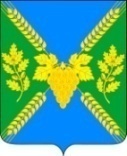 АДМИНИСТРАЦИЯ МОЛДАВАНСКОГО СЕЛЬСКОГО ПОСЕЛЕНИЯ КРЫМСКОГО РАЙОНАПОСТАНОВЛЕНИЕот  06.12.2016                                                                                             № 359село МолдаванскоеОб утверждении Порядка формирования и ведения реестра источников доходов бюджета Молдаванского сельского поселения Крымского районаВ соответствии со статьей 55 Федерального Закона от 06 октября 2003 года №131-ФЗ «Об общих принципах организации местного самоуправления в Российской Федерации», статьей 47.1 Бюджетного кодекса Российской Федерации и в целях организации учета источников доходов бюджета Молдаванского сельского поселения Крымского района, п о с т а н о в л я ю:1. Утвердить порядок формирования и ведения реестра источников доходов бюджета Молдаванского сельского поселения Крымского района (приложение).2. Ведущему  специалисту администрации Молдаванского сельского поселения Крымского района А.В.Петря обнародовать настоящее постановление и обеспечить его размещение на официальном сайте администрации Молдаванского сельского поселения Крымского района в информационно-телекоммуникационной сети «Интернет».3. Контроль за исполнением настоящего постановления возложить на  главного специалиста  администрации Молдаванского сельского поселения  Крымского района Л.М. Аблаеву.4. Настоящее постановление вступает в силу со дня его официального обнародования.Глава Молдаванского сельского поселенияКрымского района                                                                        А.В.Улановский                                   Порядок формирования и ведения реестра  источников доходов бюджета Молдаванского сельского поселения Крымского района1. Настоящий порядок формирования и ведения реестра источников доходов бюджета Молдаванского сельского поселения Крымского района (далее - Порядок), разработан в соответствии со статьей 47.1 Бюджетного кодекса Российской Федерации и Общими требованиями к составу информации, порядку формирования и ведения реестра источников доходов Российской Федерации, реестра источников доходов федерального бюджета, реестров источников доходов бюджетов субъектов Российской Федерации, реестров источников доходов местных бюджетов и реестров источников доходов бюджетов государственных внебюджетных фондов (далее - Общие требования), утвержденными постановлениями Правительства Российской Федерации от 31 августа 2016 года № 868 «О порядке формирования и ведения перечня источников доходов Российской Федерации», и определяет правила формирования и ведения реестра источников доходов бюджета Молдаванского сельского поселения Крымского района.2. Для целей настоящего Порядка применяются следующие понятия:- перечень источников доходов бюджета Молдаванского сельского поселения Крымского района - свод (перечень) федеральных налогов и сборов, региональных и местных налогов, страховых взносов на обязательное социальное страхование, иных обязательных платежей, других поступлений, являющихся источниками формирования доходов бюджета Молдаванского сельского поселения Крымского района, с указанием правовых оснований их возникновения, порядка расчета (размеры, ставки, льготы) и иных характеристик источников доходов бюджета Молдаванского сельского поселения Крымского района, определяемых настоящим Порядком;- реестр источников доходов бюджета - свод информации о доходах бюджета по источникам доходов бюджета Молдаванского сельского поселения Крымского района, формируемой в процессе составления, утверждения и исполнения бюджета, на основании перечня источников доходов бюджета Молдаванского сельского поселения Крымского района.3. Формирование и ведение реестра источников доходов бюджета Молдаванского сельского поселения Крымского района осуществляется финансовым отделом администрации Молдаванского сельского поселения Крымского района (далее -  финансовый отдел) в соответствии с требованиями настоящего Порядка.4. Финансовый отдел осуществляет проверку фрагментов реестра источников доходов, на предмет отсутствия искажений и неточностей в обязательных реквизитах нормативных правовых актов Российской Федерации, муниципальных правовых актов администрации Молдаванского сельского поселения Крымского района договоров и соглашений (отдельных статей, пунктов, подпунктов, абзацев нормативных правовых актов, договоров и соглашений), содержащихся в представленном фрагменте реестра источников доходов, а также на предмет соответствия нормам действующего законодательства муниципальных правовых актов.5. Формирование и ведение реестра источников доходов бюджета Молдаванского сельского поселения Крымского района осуществляется в бумажном и электронном форматах.6. Формирование и ведение реестра источников доходов бюджета Молдаванского сельского поселения Крымского района осуществляется путём внесения в электронный документ сведений об источниках доходов бюджета Молдаванского сельского поселения Крымского района, обновления и (или) исключения этих сведений.7. Формирование и ведение реестра источников доходов бюджета Молдаванского сельского поселения Крымского района осуществляется по форме согласно приложению к настоящему Порядку.8. Данные реестра используются при составлении проекта бюджета Молдаванского сельского поселения Крымского района на очередной финансовый год.Ведущий специалист администрацииМолдаванского сельского поселенияКрымского района                                                                                Л.Е.ПупачПриложениек Порядку формированияи ведения реестра источников доходовбюджета Молдаванского  сельского поселенияКрымского районаФорма реестра источников доходов Молдаванского сельского поселения Крымского районаГлава Молдаванского сельского поселенияКрымского района                                                                                                                                   А.В.Улановский     Приложениек постановлению администрации Молдаванского сельского поселения Крымского районаот 06.12.2016г. № 359Наимено-вание группы источников доходов бюджетовКод классификации доходов бюджетовКод классификации доходов бюджетовКод классификации доходов бюджетовКод классификации доходов бюджетовКод классификации доходов бюджетовКод классификации доходов бюджетовКод классификации доходов бюджетовКод классификации доходов бюджетовНаимено-вание кода класси-фикации доходов бюджетаНаимено-вание главного админис-тратораПоказа-тели прог-ноза доходов в теку-щем финан-совом году в соответ-ствии с реше-нием о бюджетеПоказатели кассовых поступ-лений в текущем финан-совом году (по состо-янию  на _____г.)Оценка испол-нения теку-щего финан-сового годаПоказатели прогноза доходов бюджета на очередной финансовый годНаимено-вание группы источников доходов бюджетовКод главного админи-стратора доходов местного бюджетаКод вида доходов бюджетовКод вида доходов бюджетовКод вида доходов бюджетовКод вида доходов бюджетовКод вида доходов бюджетовКод подвида доходов бюджетовКод подвида доходов бюджетовНаимено-вание кода класси-фикации доходов бюджетаНаимено-вание главного админис-тратораПоказа-тели прог-ноза доходов в теку-щем финан-совом году в соответ-ствии с реше-нием о бюджетеПоказатели кассовых поступ-лений в текущем финан-совом году (по состо-янию  на _____г.)Оценка испол-нения теку-щего финан-сового годаПоказатели прогноза доходов бюджета на очередной финансовый годНаимено-вание группы источников доходов бюджетовКод главного админи-стратора доходов местного бюджетаГруппа доходовПодгруппа доходовСтатья доходовПодстатья доходовЭлемент доходовГруппа подвида доходов бюджетаАнали-тическая группа подвида доходов бюджетаНаимено-вание кода класси-фикации доходов бюджетаНаимено-вание главного админис-тратораПоказа-тели прог-ноза доходов в теку-щем финан-совом году в соответ-ствии с реше-нием о бюджетеПоказатели кассовых поступ-лений в текущем финан-совом году (по состо-янию  на _____г.)Оценка испол-нения теку-щего финан-сового годаПоказатели прогноза доходов бюджета на очередной финансовый год